DNA Structure:DNA Structure:DNA Structure:DNA Structure:DNA Structure: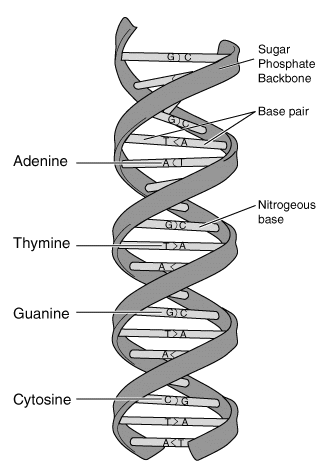       Backbone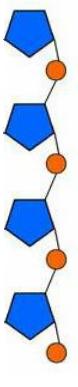       Backbone      Backbone                           Nitrogen Bases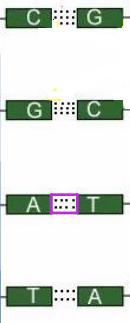                            Nitrogen BasesLabel the nucleotide: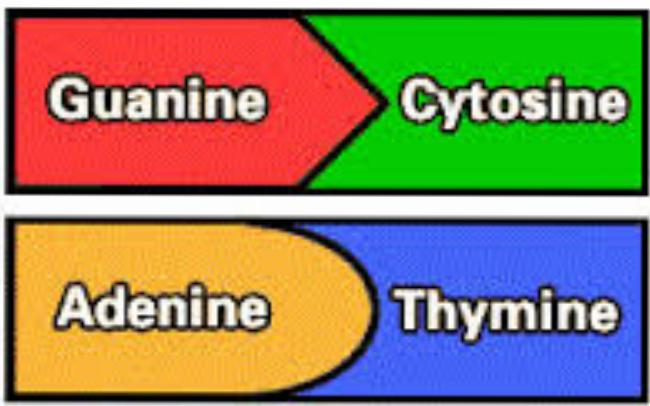 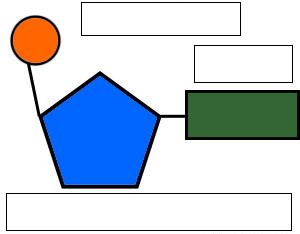 Label the nucleotide:Label the nucleotide:Label the nucleotide:Label the nucleotide:DNA Vs. RNADNA Vs. RNADNA Vs. RNADNA Vs. RNADNA Vs. RNAStructureDNA isRNA is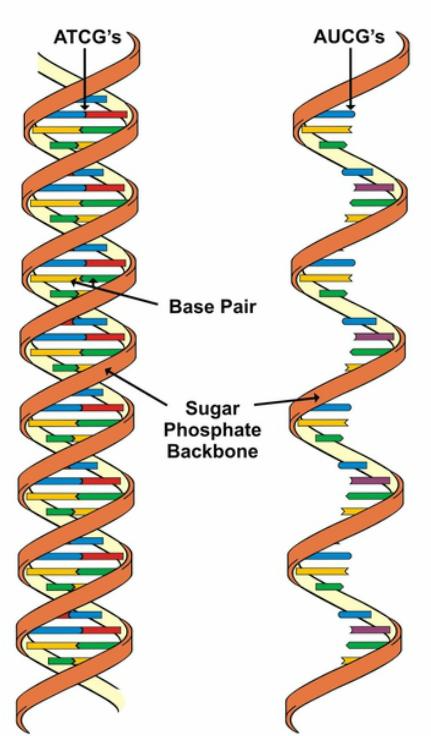 BasesDNA hasRNA Has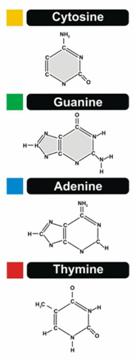 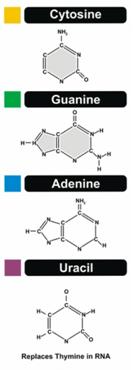 BasesDNA hasRNA HasBasesDNA hasRNA HasSugarDNA hasRNA has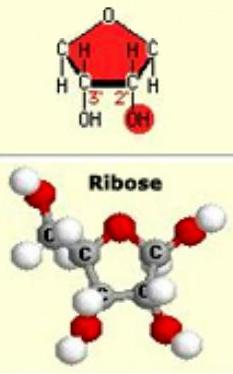 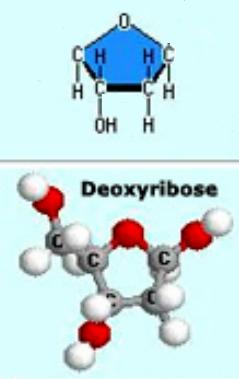 DNA ReplicationDNA ReplicationDNA ReplicationDNA ReplicationDNA ReplicationDNA Replication occurs during:Because…DNA Replication occurs during:Because…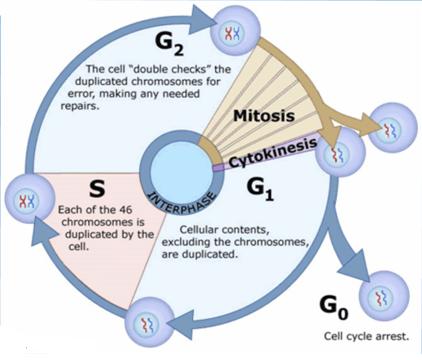 The Process of DNA Replication:The Process of DNA Replication:The Process of DNA Replication:The Process of DNA Replication:The Process of DNA Replication:________________________________________________Unzips the DNANucleotides pair up next to the parent strand forming a _______________________________________________2 new strands of DNA are made; each made of 1 new _________________________________________________ and 1 old parent strand________________________________________________Unzips the DNANucleotides pair up next to the parent strand forming a _______________________________________________2 new strands of DNA are made; each made of 1 new _________________________________________________ and 1 old parent strand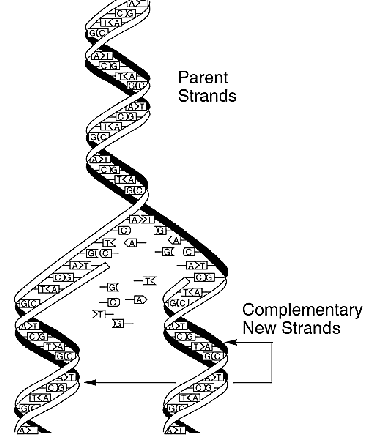 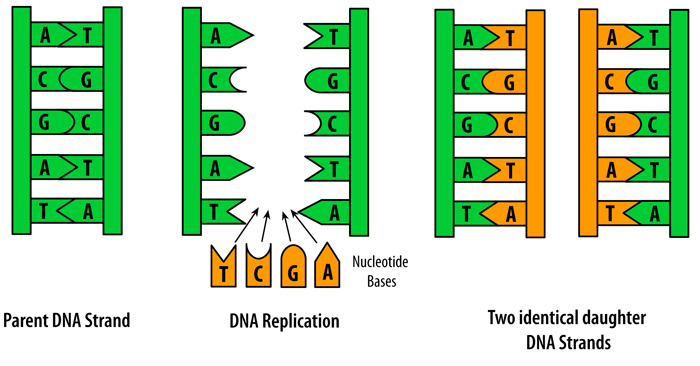 TranscriptionTranscriptionTranscriptionTranscriptionTranscriptionThe process by which DNA makes a disposable copy of itself called ____________________________________.Occurs in the ____________________________________.The strand of mRNA travels to the _____________________ to be translated.The process by which DNA makes a disposable copy of itself called ____________________________________.Occurs in the ____________________________________.The strand of mRNA travels to the _____________________ to be translated.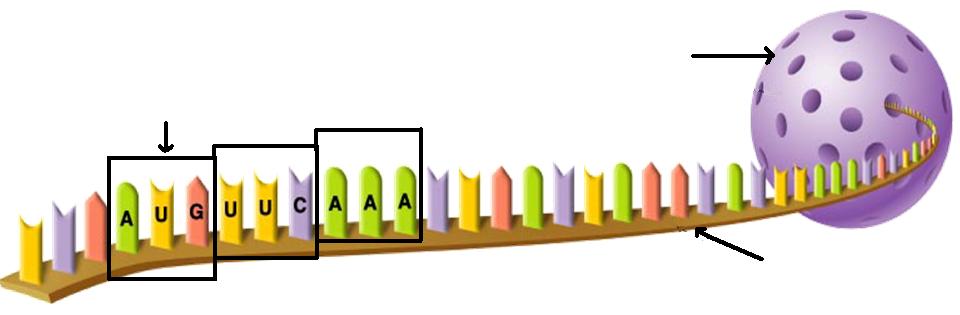 TranslationTranslationTranslationTranslationTranslationThe process in which mRNA is read and converted into a protein is called ___________________________________.Occurs at the ______________________________________.(rRNA)mRNA is read 3 bases at a time called a _____________________________________.Start Codon: ___________________________tRNA also contain 3 bases called an _______________________________________.When a codon on the mrNA matches an anticodon on the tRNA, the tRNA brings the correct ___________________________________________________ to the ribosome.The ribosome links the amino acids together with a strong ___________________________________________ bond.This chain of amino acids is called a ________________________________________________, also called a protein!The process in which mRNA is read and converted into a protein is called ___________________________________.Occurs at the ______________________________________.(rRNA)mRNA is read 3 bases at a time called a _____________________________________.Start Codon: ___________________________tRNA also contain 3 bases called an _______________________________________.When a codon on the mrNA matches an anticodon on the tRNA, the tRNA brings the correct ___________________________________________________ to the ribosome.The ribosome links the amino acids together with a strong ___________________________________________ bond.This chain of amino acids is called a ________________________________________________, also called a protein!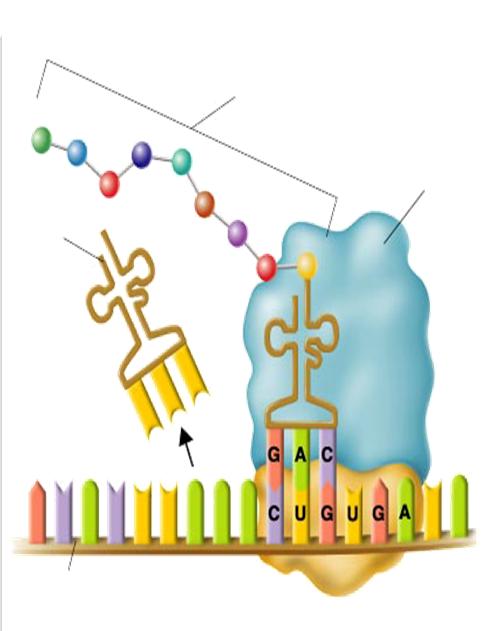 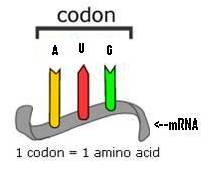 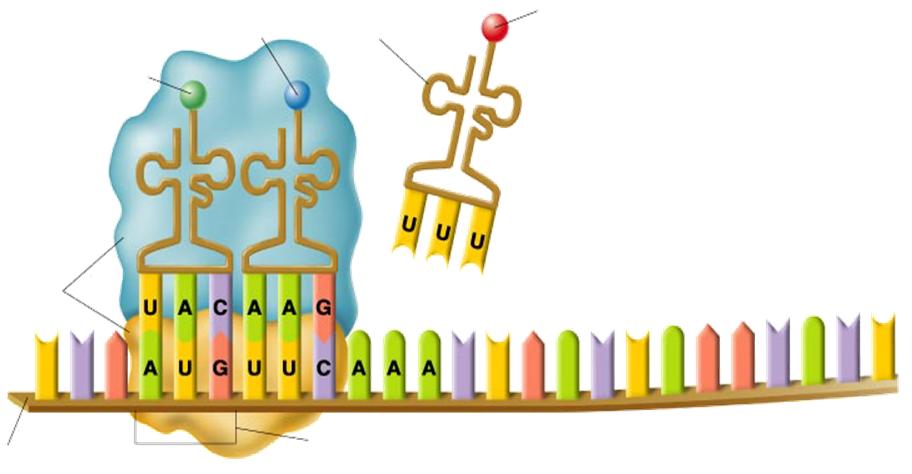 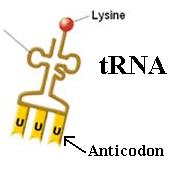 Cells & Their ProteinsCells & Their ProteinsCells & Their ProteinsCells & Their ProteinsCells & Their ProteinsCells respond to their environment by producing different types/amounts of protein.Cells respond to their environment by producing different types/amounts of protein.Ex:  Ex:  Ex:  All of your cells have the same DNA:Some __________________________ get turned on, some get turned off.This allows cells to ______________________________________________.Phenotypes:All of your cells have the same DNA:Some __________________________ get turned on, some get turned off.This allows cells to ______________________________________________.Phenotypes:Ex:  Ex:  Ex:  Activated ________________________________________  Produce specific ________________________________  Specialized FunctionActivated ________________________________________  Produce specific ________________________________  Specialized FunctionActivated ________________________________________  Produce specific ________________________________  Specialized FunctionActivated ________________________________________  Produce specific ________________________________  Specialized FunctionActivated ________________________________________  Produce specific ________________________________  Specialized FunctionMutationsMutationsMutationsMutationsMutationsA change in the base sequence of DNA.A change in the base sequence of DNA.A change in the base sequence of DNA.A change in the base sequence of DNA.A change in the base sequence of DNA.POINT MUTATIONPOINT MUTATIONFRAMESHIFT MUTATIONFRAMESHIFT MUTATIONFRAMESHIFT MUTATIONA MUTATION AT ONE LOCATION WHERE ONLY ONE AMINO ACID MAY BE PRODUCED INCORRECTLY.A MUTATION AT ONE LOCATION WHERE ONLY ONE AMINO ACID MAY BE PRODUCED INCORRECTLY.A MUTATION THAT CAUSES SEVERAL AMINO ACIDS TO BE PRODUCED INCORRECTLY.A MUTATION THAT CAUSES SEVERAL AMINO ACIDS TO BE PRODUCED INCORRECTLY.A MUTATION THAT CAUSES SEVERAL AMINO ACIDS TO BE PRODUCED INCORRECTLY.Ex:  ___________________________________________________: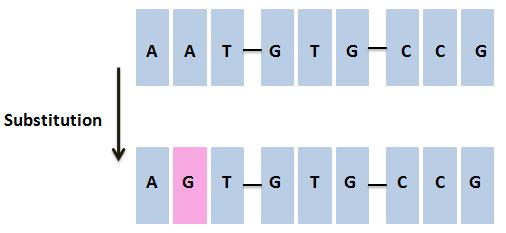 Ex:  ___________________________________________________:Ex: ______________________________________________________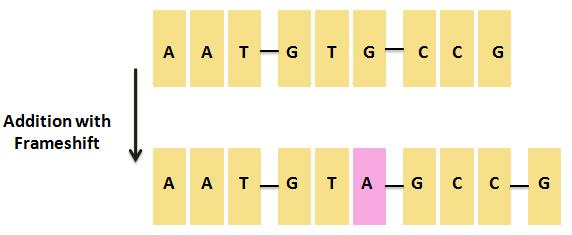 Ex: _______________________________________________________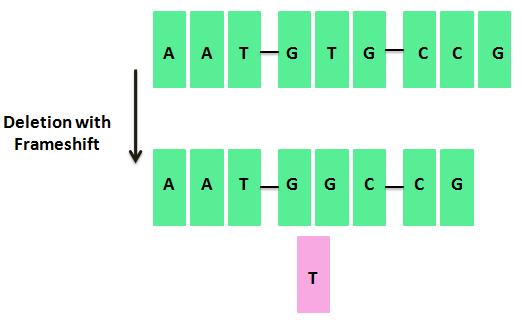 Ex: ______________________________________________________Ex: _______________________________________________________Ex: ______________________________________________________Ex: _______________________________________________________Mutations can be1.Or2.Mutations can be1.Or2.Mutations can be1.Or2.Mutations can be1.Or2.Mutations can be1.Or2.